Utleggsskjema 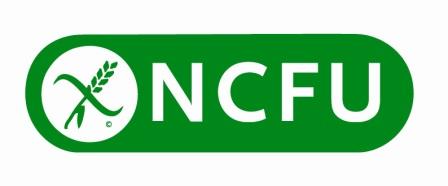 Navn: 	   		_________________________	Kontonummer: _______________Adresse: 		_________________________	Kontoeier:         _______________Postnr/sted: 		_________________________E-post:			_________________________	Tilknytning til NCFU: ___________Telefonnummer:	_________________________Arrangement det gjelder:______________________________		____________		_____________________________Dato			Sted				UnderskriftObs:Kvitteringer stiftes på baksiden eller på eget ark. For sikkerhets skyld anbefales det å ta vare på en kopi av innsendte skjemaer og bilag.Utleggsskjema må være tilsendt NCFU- kontoret i løpet av tre uker etter endt arrangement for å få reisedekning. Les mer om dette på www.ncfu.no.For å få refusjon for bruk av bil må søknad forhåndsgodkjennes. Søknaden sendes til post@ncfu.no i god tid før arrangementet. Kjøregodtgjørelse i NCFU er 2kr per km.Nr.Hva gjelder bilaget?DatoBeløp123456789Sum utgifterSum utgifterSum utgifter